PROCES-VERBAL DE L’ASSEMBLEE GENERALE EXTRAORDINAIREWMTProd3 Rue de la gendarmerie07.71.83.80.28contact@wmtprod.comLe 17/04/2021 à 13H15, les membres de l’association WMTProd se sont réunis au siège social en assemblée générale extraordinaire sur convocation de la direction par mail 15jours avant ladite date.Il a été établi une feuille de présence signée par les membres présents en leur nom propre. Celle-ci est annexée au présent procès-verbal.L’assemblée était présidée par Monsieur SCHEBATH Maël, président de l’association.Il était assisté d’une secrétaire de séance, Madame HEGRON Marie, trésorière de l’association.Plus de ½ des membres disposant du droit de vote délibératif était présente comme suit :SCHEBATH Maël - Président (droit de vote délibératif)HEGRON Marie - Trésorière (droit de vote délibératif)ROSSET Geneviève – Administratrice (droit de vote consultatif)BLAIS Baptiste – Chargé de Pôle (droit de vote consultatif)SAHLER Vincent – Membre (droit de vote délibératif)LHEURE Loïc - Membre (droit de vote délibératif)DE AZEVEDO Tom - Membre (droit de vote délibératif)JANEL Simon – Membre (droit de vote délibératif)LOECHLEITER Johann - Membre (droit de vote délibératif)BOUVET Théo - Membre (droit de vote délibératif)AGANBEGOVIC Alen - Membre (droit de vote délibératif)L’assemblée a donc pu valablement délibérer, conformément à l’article « 9 » des statuts.L’ordre du jour a été rappelé par le Président :Présentation de la nouvelle liste finale des membres de l’année 2021.Présentation de l'amélioration du Site web de l’association & de ses réseaux.Mise au point sur le nouveau design final des t-shirts officiels de l’association.Validation du nouveau logo officiel de l’association.Mise au point sur l’état du compte de l’association.Vote et débat de l'exclusion du membre de l'association pour fautes graves.Discussion et adoption du nouveau RÈGLEMENT INTÉRIEUR.Adoption de nos nouveaux statutsRéponse aux éventuelles questions des membres.Il a été mis à disposition (15 jours avant l’AGE) de tous les membres, les documents ci-après : « Liste des membres de l’année 2021 », « Etat des comptes au 16.04.2021 », « Règlement intérieur de l’association WMTProd », « Nouveau logo officiel de l’association », « Nouveau design officiel des goodies (t-shirts et pulls) de l’association », « Site-web de l’association », « Réseaux de l’association », « Statuts de l’association ».Il a été fait lecture des différents rapports et fiches cités ci-dessus.Lors du débat qui a suivi, les éléments suivants ont été avancés : La liste des membres est correcte, L’état des comptes ainsi que des réseaux, site-web et Goodies est correct. Les t-shirts et sweats « non-membre » doivent être modifiés (dos). Certains membres demandent à ce que le terme « Exclusion » ne soit pas employé pour Monsieur FREYBURGER. Cette demande est rejetée à la majorité simple des membres. Cependant une autre demande, visant à minimiser la lourdeur de la lettre d’exclusion est adoptée.A l’issue des débats entre les membres, le président de séance a mis aux voix les questions suivantes, conformément à l’ordre du jour : La liste des membres pour l’année 2021 est présentée aux membres.L’assemblée générale confirme à la majorité de 87,5%, approuver cette liste.Le site web de l’association « wmtprod.com » et les réseaux de l’association sont présentés aux membres de l’association.A la majorité de 87,5%, les membres confirment avoir pris connaissance de ce site web. Le design final des t-shirts et sweats de l’association est présenté aux membres comme suit : « wmtprod.tunetoo.com » A la majorité de 87,5%, les membres approuvent ce design officiel.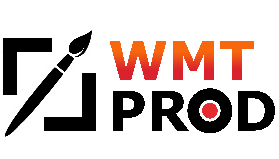 Le nouveau logo de l’association est présenté à l’assemblée comme suit : A l’unanimité, l’assemblée adopte ce nouveau logo.Les comptes de l’association sont présentés et commentés par la trésorière Madame HEGRON Marie comme suit : cf. relevés des comptes de l’association WMTProd au 16.04.2021.L’assemblée ainsi que les Vérificateurs aux comptes confirment à la majorité de 87,5%, avoir pris connaissance de l’état des comptes de l’association et confirment ne rien signaler de suspect sur les débits et crédits de ces comptes.Les raisons de la mise en procédure d’exclusion de Monsieur FREYBURGER, sont présentées à l’assemblée comme suit : Non-respect du règlement Intérieur.Non-accomplissement des taches administrative légales et obligatoires.L’assemblée discute de cette exclusion longuement. A la majorité de 62,5%, l’assemblée demande un vote à scrutin secret. Le vote à scrutin secret révèlera que Monsieur FREYBURGER est exclu de l’association a la majorité de 2 tiers (6/9) des membres.Les modifications du règlement intérieur de l’association sont lues aux membres (cf. Règlement intérieur de l’association WMTProd).A l’unanimité, les membres adoptent l’entrée en vigueur de ce nouveau règlement intérieur.Les modifications des statuts de l’association sont lues aux membres (cf. Statuts de l’association).A l’unanimité (100%) des membres présents (au moins 50% de l’ensemble des membres disposant du droit de vote délibératif). Les nouveaux statuts ainsi que la modification de l’objet de l’association sont adoptés.L’ordre du jour étant épuisé, la séance a été levée à 15H37Il est dressé un procès-verbal de la réunion, signé par le Président de séance et la Secrétaire de séance.A WITTELSHEIM, le 13/02/2021			Le président de séance		La secrétaire de séance		[Nom, date, ville, signature]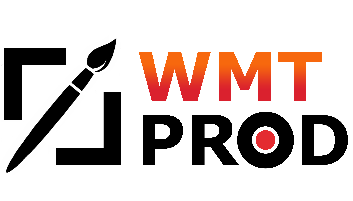 